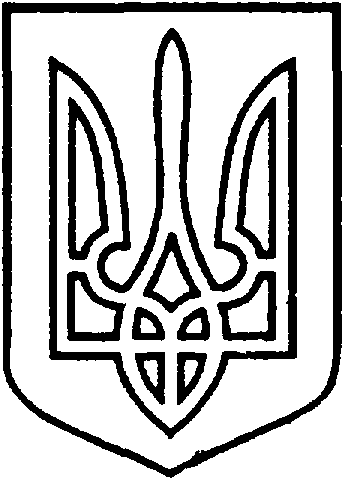 УКРАЇНАВІЙСЬКОВО-ЦИВІЛЬНА АДМІНІСТРАЦІЯМІСТА  СЄВЄРОДОНЕЦЬК ЛУГАНСЬКОЇ  ОБЛАСТІРОЗПОРЯДЖЕННЯКЕРІВНИКА ВІЙСЬКОВО-ЦИВІЛЬНОЇ  АДМІНІСТРАЦІЇЛуганська обл., м. Сєвєродонецьк,бульвар Дружби Народів, 3229 грудня 2020 року						 № 1304Про надання грошової допомоги    постраждалим від надзвичайної ситуації   природного характеру, яка виникла у вересні-жовтні 2020 на території Сєвєродонецької міської ради	Керуючись пунктом 8 частини 3 статті 6 Закону України «Про військово-цивільні адміністрації», згідно розпорядження голови Луганської обласної державної адміністрації – керівника обласної військово-цивільної адміністрації від 23.12.2020 року №920 та за метою підтримки постраждалих від надзвичайної ситуації природного характеру, яка виникла у вересні-жовтні 2020 року на території Сєвєродонецької міської ради.ЗОБОВ’ЯЗУЮ:	1.Виплатити грошову допомогу за рахунок коштів обласного бюджету постраждалим у зв’язку з надзвичайною ситуацією природного характеру, яка виникла у вересні-жовтні 2020 року на території Сєвєродонецької міської ради, за переліком (Додаток).	2. Управлінню праці та соціального захисту населення Військово-цивільної адміністрації міста Сєвєродонецьк Луганської області виплатити допомогу згідно додатку.	3. Розпорядження підлягає оприлюдненню.	4. Контроль за виконанням цього розпорядження покласти на виконуючого обов’язки заступника керівника Військово-цивільної адміністрації міста Сєвєродонецьк Луганської області Максима ЧЕРЕВКА.Керівник військово-цивільної адміністрації			Олександр СТРЮК